Nazwa placówkiPunkt Konsultacyjny Stowarzyszenia KARANAdresul. Pułaskiego 9, 26-605 Radomtel.: 48 360 24 63Nazwa programuProwadzenie Specjalistycznej Poradni Rodzinnej 
na terenie Gminy Miasta RadomiaOkres realizacji02.01.2020 - 31.12.2020Nazwa instytucji finansującej lub współfinansującej programGmina Miasta RadomiaCharakterystyka odbiorcówRodzice, dzieci, młodzież, młodzi dorośli oraz osoby dorosłe, w tym całe rodziny i rodzeństwo.Rodzaj realizowanych działańWarsztaty umiejętności wychowawczychKonsultacje indywidualne pedagogiczneKonsultacje psychologiczneKonsultacje rodzinnePsychoterapia indywidualnaKonsultacje z terapeutą uzależnieńNr umowy ZS-VI.8141.50.35.2019.IKLogo instytucji finansującej lub współfinansującej program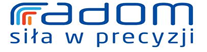 